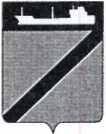 Совет Туапсинского городского поселения Туапсинского районаР Е Ш Е Н И ЕОт 1 марта 2022 года                                                            № 48.7г. ТуапсеО внесении изменений в решение Совета Туапсинского городского поселения от 18 июня 2019 года №23.7 «Об утверждении Положения о размере и условиях оплаты труда выборного должностного лица местного самоуправления, осуществляющего полномочия на постоянной основе  – главы Туапсинского городского поселения Туапсинского района»В соответствии с Федеральным Законом от 6 октября 2003 года №131-ФЗ «Об общих принципах организации местного самоуправления в Российской Федерации», Уставом Туапсинского городского поселения и решением Совета Туапсинского городского поселения Туапсинского района от 26 января 2022 года № 47.3 «О внесении изменений в решение Совета Туапсинского городского поселения Туапсинского района от 20  декабря 2021 года № 46.6            «О бюджете Туапсинского городского поселения Туапсинского района на 2022 год и на плановый период 2023 и 2024 год» Совет Туапсинского городского поселения РЕШИЛ:1. Внести изменения в решение Совета Туапсинского городского поселения от 18 июня 2019 года № 23.7 «Об утверждении Положения о размере и условиях оплаты труда выборного должностного лица местного самоуправления, осуществляющего полномочия на постоянной основе  – главы Туапсинского городского поселения Туапсинского района», изложив  приложение к Положению «Размеры денежного вознаграждения и ежемесячного денежного поощрения выборного должностного лица местного самоуправления, осуществляющего свои полномочия на постоянной основе – главы Туапсинского городского поселения Туапсинского района» в   редакции согласно приложению. 2. Опубликовать настоящее решение в средствах  массовой информации и разместить на официальном сайте Совета Туапсинского городского поселения в информационно-телекоммуникационной сети «Интернет».3. Настоящее решение вступает в силу со дня его официального опубликования.Председатель СоветаТуапсинского городского поселения Туапсинского района                                                   В.В. СтародубцевГлава Туапсинскогогородского поселенияТуапсинского района                                                                        С.В. БондаренкоПриложение к решению Совета Туапсинского городского поселения Туапсинского района от 01.03.2022 года № 48.7к Положению о размере и условиях оплаты труда выборного должностного лица местного самоуправления, осуществляющего свои полномочия на постноянной основе – главы Туапсинского городского поселения Туапсинского района (решение Совета Туапсинского городского поселения от 18 июня 2019 года № 23.7)  Размер денежного вознаграждения и ежемесячного поощрения выборного должностного лица местного самоуправления, осуществляющего свои полномочия на постоянной основе – главы Туапсинского городского поселения Туапсинского района Начальник общего отдела                                                                                                   А.И. КотНаименование должностиДенежное вознаграждение, рублей в месяц (количество в год) Ежемесячное денежное поощрение (количество денежных вознаграждение Глава Туапсинского городского поселения Туапсинского района (глава администрации Туапсинского городского поселения Туапсинского района)10632 (12)9 (108)